HART ELEMENTARY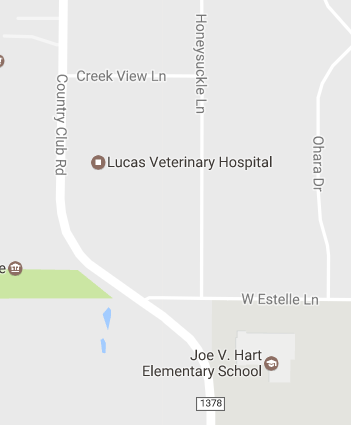 HART ELEMENTARY